THE IMPERFECTThis tense is used when you want to say in French:What USED TO happen							I used to be intelligentWhat WAS happenING							it was boringWhen describing the WEATHER in the PAST				it was snowing, it was coldWhen saying:  I WAS, IT WAS…   I HAD  and THERE WAS/WERE		there was a lot of noiseIt’s an easy tense to form and use: To form the IMPERFECT, take the NOUS form of any verb in the PRESENT, knock off the ONS ending (in fact for ER verbs, all you have to do is remove the ER ending from the infinitive)and ADD the following set of endings:JE			AIS*	NOUS			IONSTU			AIS*	VOUS		 	IEZIL/ELLE/ON		AIT*	ILS/ELLES		AIENT*                                                                                                                          Some examples:   									                                                    ER	jouer	  nous jouons  	  JOU + AIS  	=  je jouaisIR	finir	  nous finissons	  FINISS + AIS	=  je finissaisRE	prendre	  nous prenons	  PREN + AIS	=  je prenais            	                  present tense      stem    ending    imperfectYou have a go – c’est à toi! Put the correct endings to these stemsQuand j’ét______ plus jeune, j’all_______ en France tous les ansMon frère parl________ au téléphone quand je suis arrivé/eIl fais________ mauvais et il pleuv_________ beaucoupMes parents regard__________ la télé et ma sœur envoy_______ des textosQuand on viv______ en Suisse, nous ski_______  toutes les semaines en hiver quand il neige______Fill in the gaps using the verbs in the box below___________________ regarder les Teletubbies quand _________________ neuf ansJe _____________________ l’internet quand mon copain a appelé À l’âge de sept ans, je _______________ des bonbons tous les joursMa sœur cadette ___________________ de la flûte à bec quand elle _______________petiteIl _________________ très chaud et ensoleillé en Italie et j’ai beaucoup bronzé J’ai vu le film Transformers hier soir et ______________ très ennuyeux mais les effets spéciaux _____________________ supermangeais       c’était         j’avais          faisait       étaient         j’aimais       était        surfais       jouaitPut the verbs in brackets in to the correct form of the imperfectQuand (être) j’_________________ enfant, nous (habiter) ____________________ à LincolnÀ l’école maternelle, nous (chanter) ________________________ en classe tous les joursIls (aimer) n’_____________________ pas le poisson quand ils (avoir) __________________ 10 ansMon frère (vouloir) ________________ être footballeur mais il est devenu comptable!Nous (être) ____________________ à Paris et il (pleuvoir) __________________ tous les jours  Si (avoir) j’__________________ l’argent, je voyagerais en AustralieJe (faire) ____________________ du trampolin quand j’étais petit/eIl y a trois ans (3 years ago) je ne (pouvoir) ________________ pas parler françaisEst-ce que vous (étudier) _____________________ l’espagnol à l’école?Je (boire)* _________________________ du lait mais je n’ai pas ça maintenant [*careful here!]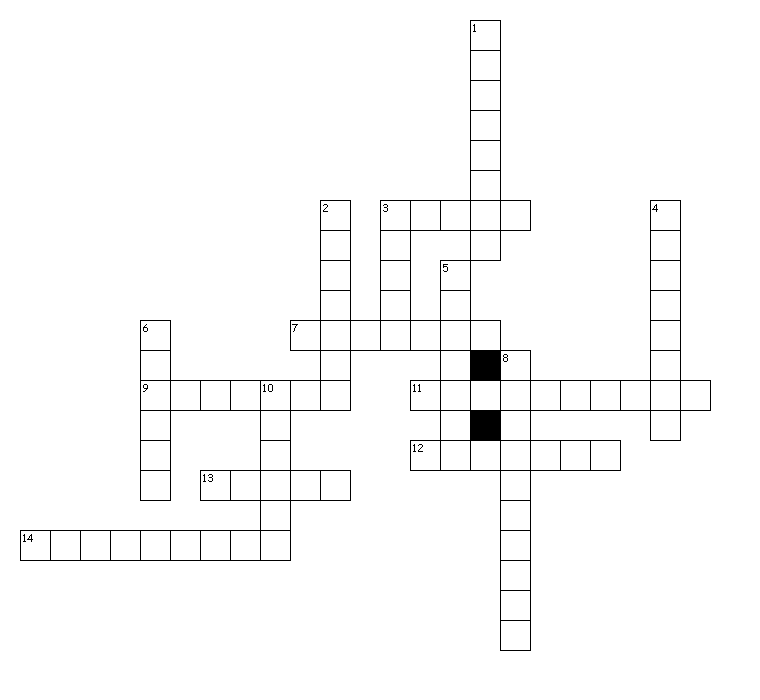             Let’s finish off with a crossword